§2201.  Sale of real estate rights and interestsReal estate attachable and all rights and interests therein, including the right to cut timber and grass, as described in chapter 507, subchapter III, rights of redeeming real estate mortgaged, rights to a conveyance of it by bond or contract, interests by virtue of possession and improvement of lands as described in chapters 723 and 725 and estates for a term of years, may be taken on execution and sold, and the officer shall account to the debtor for any surplus proceeds of the sale, to be appropriated as provided in section 5001. Such seizure and sale pass to the purchaser all the right, title and interest that the execution debtor has in such real estate at the time of such seizure, or had at the time of the attachment thereof on the original writ, subject to the debtor's right of redemption. This section does not repeal any other modes of levy of execution provided in this chapter.The State of Maine claims a copyright in its codified statutes. If you intend to republish this material, we require that you include the following disclaimer in your publication:All copyrights and other rights to statutory text are reserved by the State of Maine. The text included in this publication reflects changes made through the First Regular and First Special Session of the 131st Maine Legislature and is current through November 1. 2023
                    . The text is subject to change without notice. It is a version that has not been officially certified by the Secretary of State. Refer to the Maine Revised Statutes Annotated and supplements for certified text.
                The Office of the Revisor of Statutes also requests that you send us one copy of any statutory publication you may produce. Our goal is not to restrict publishing activity, but to keep track of who is publishing what, to identify any needless duplication and to preserve the State's copyright rights.PLEASE NOTE: The Revisor's Office cannot perform research for or provide legal advice or interpretation of Maine law to the public. If you need legal assistance, please contact a qualified attorney.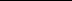 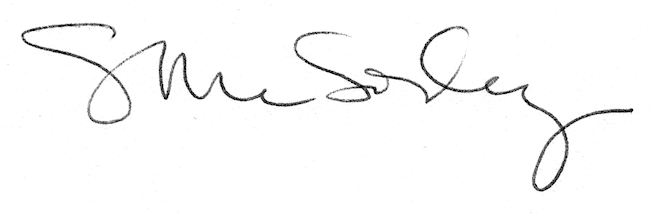 